Horizon Cardiology265 Ackerman AvenueRidgewood, NJ  07450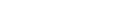 Tel (551) 246-3008  Fax (201) 703-1100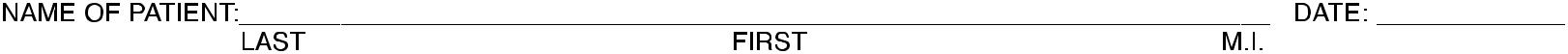 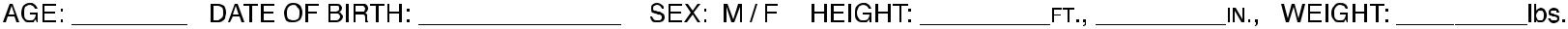 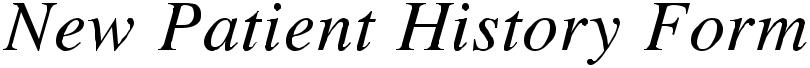 PHARMACY NAME: ____________________________	ADDRESS:_________________________________	CITY:_______________STATE: _______________________	ZIPCODE:_____________________	PHONE NUMBER:________________________________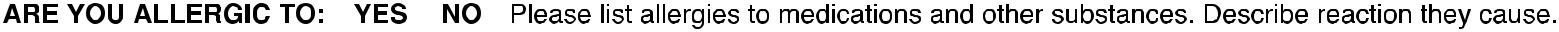 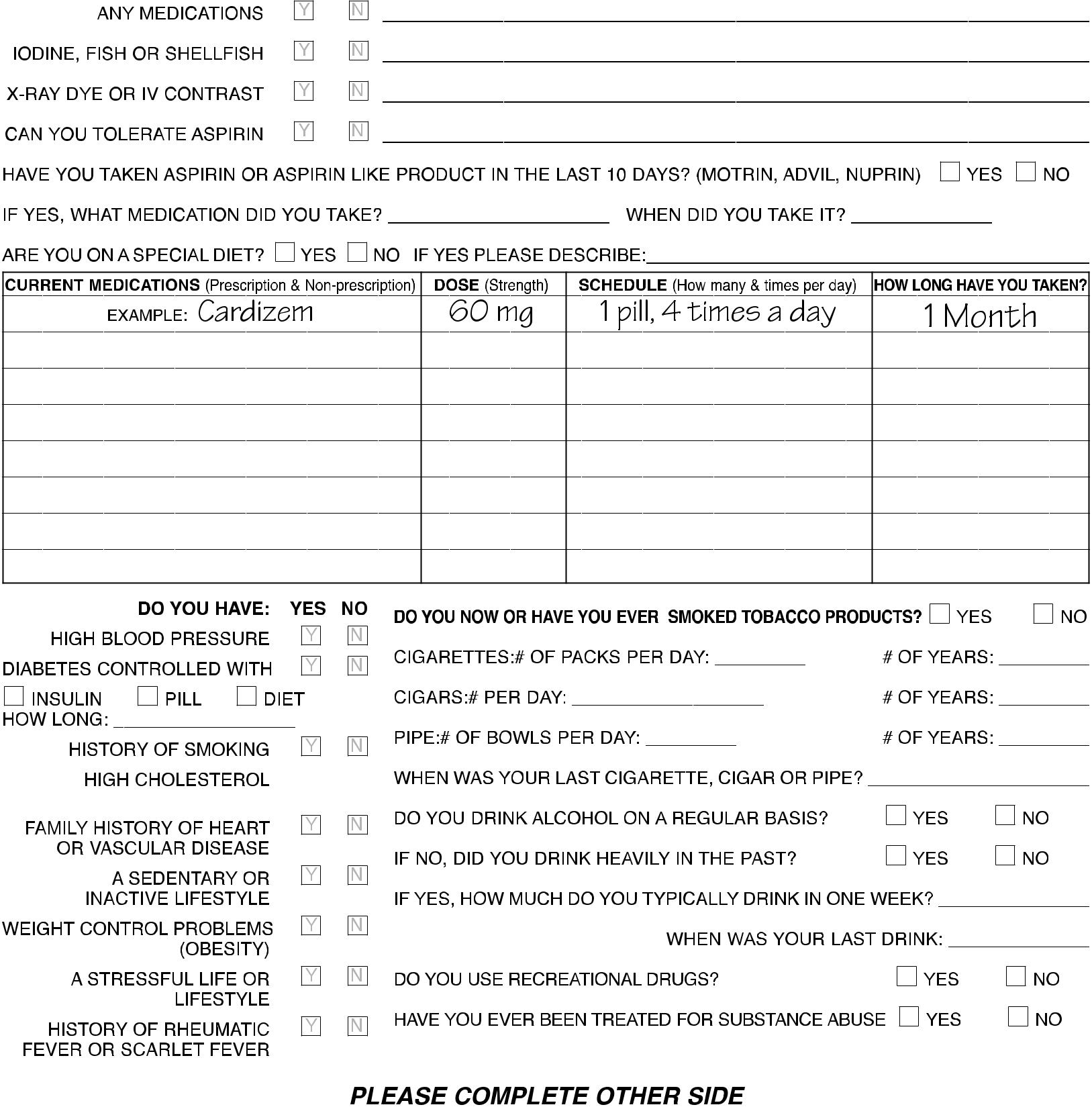 NAME OF PATIENT: (Print)_____________________________________________________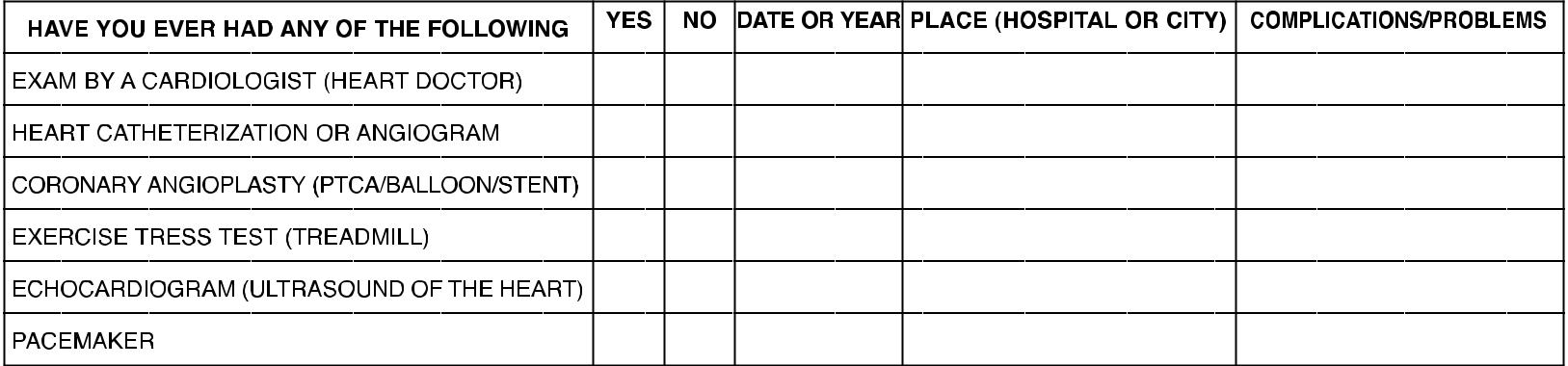 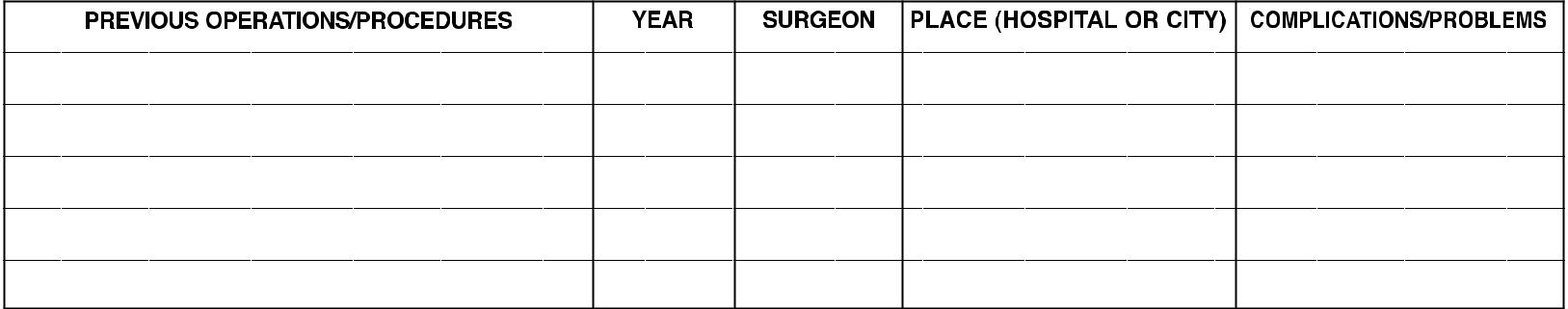 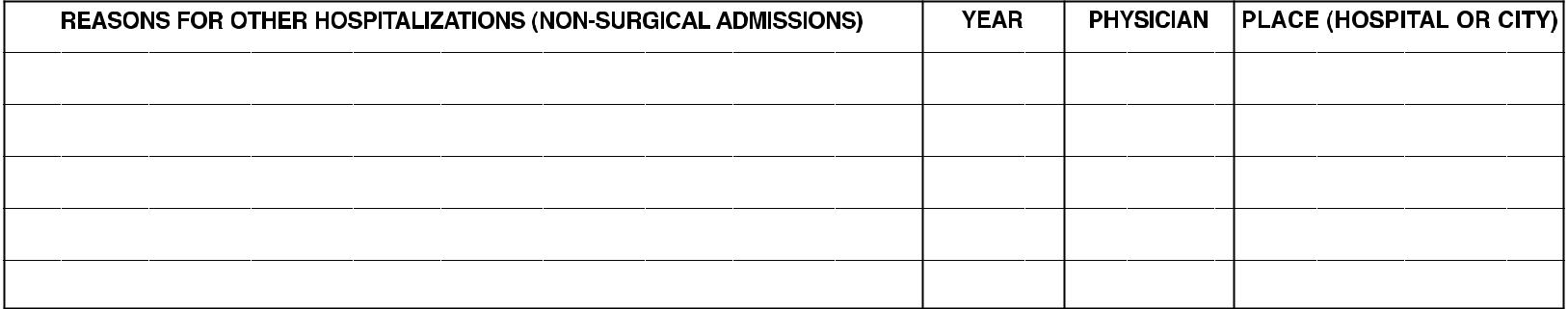 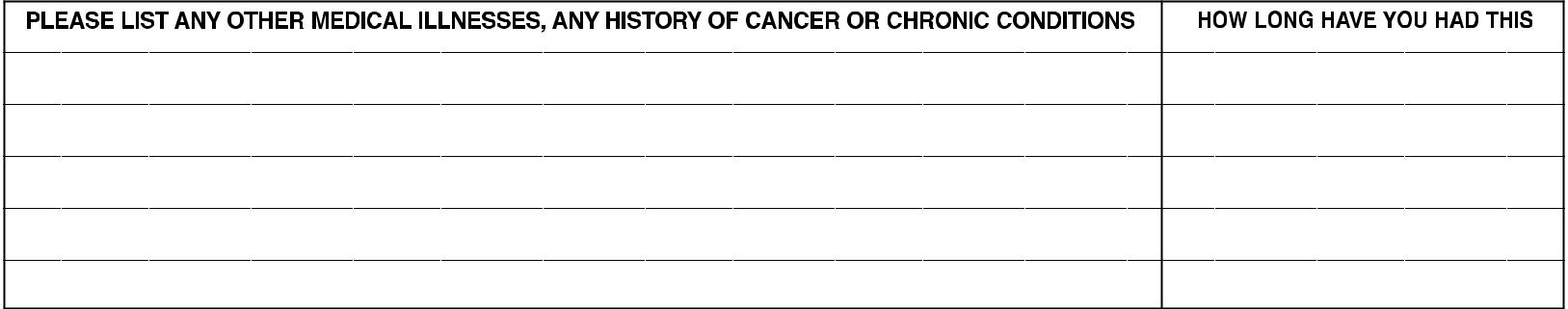 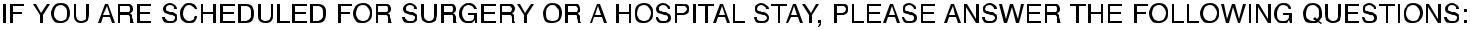 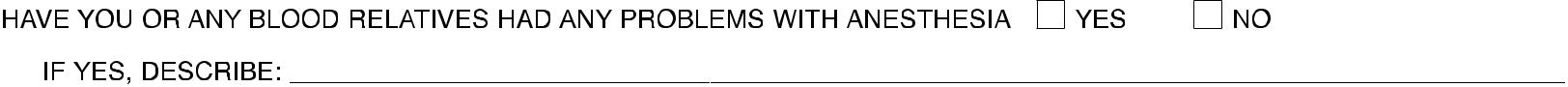 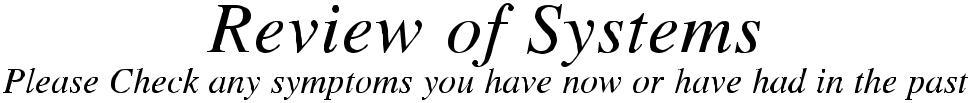 PATIENT NAME: ___________________________________________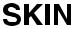 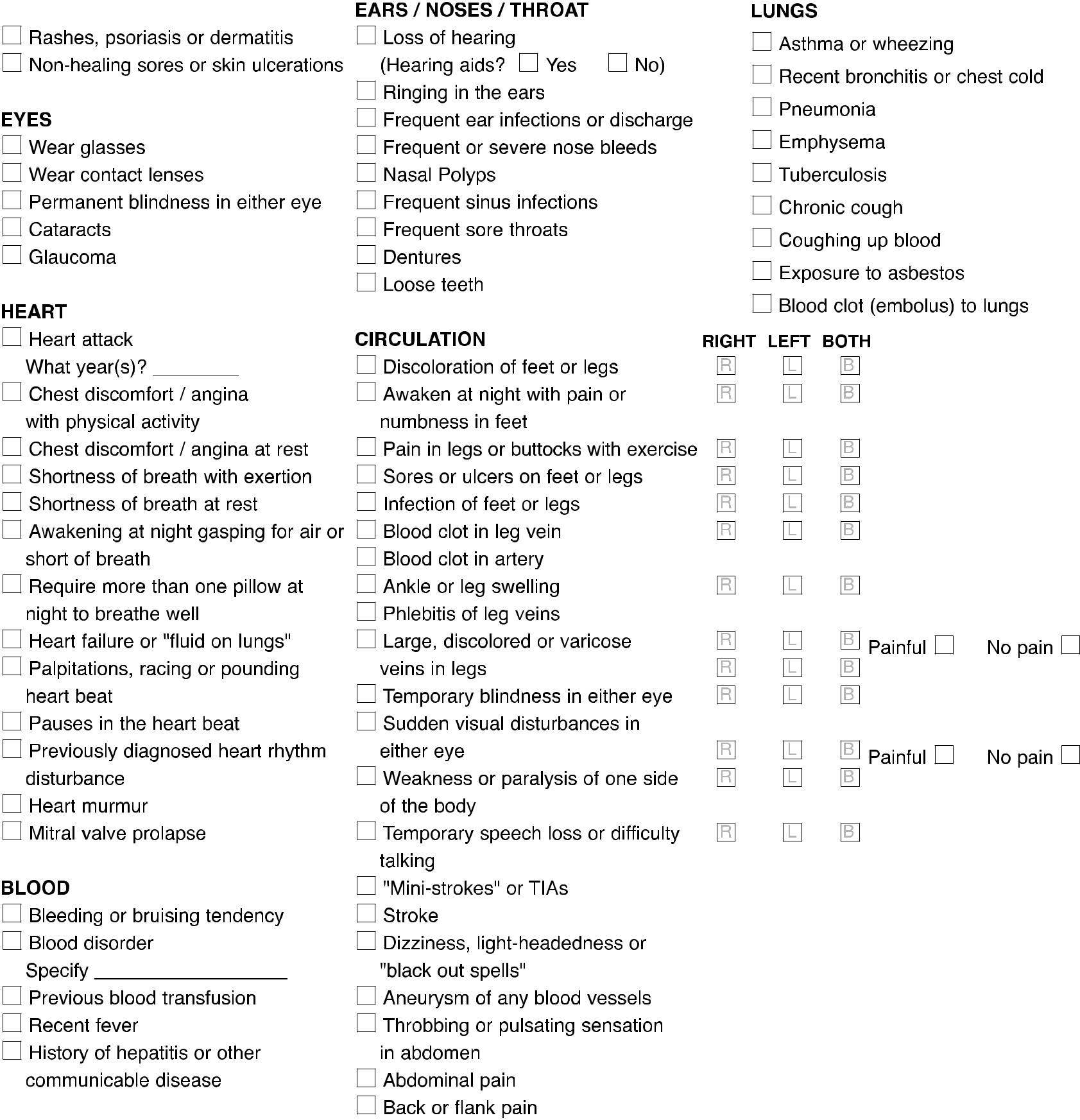 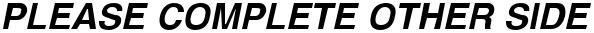 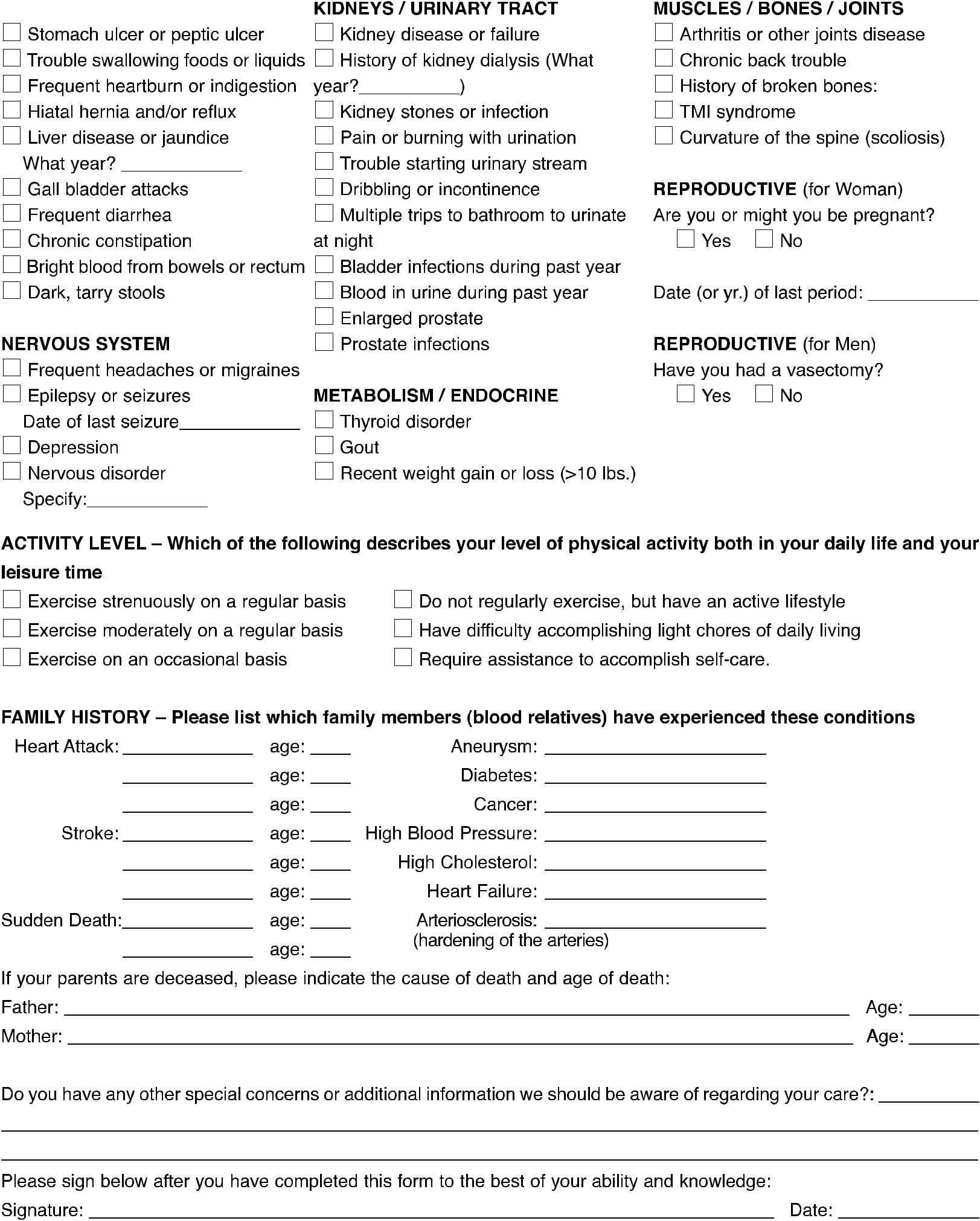 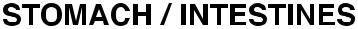 